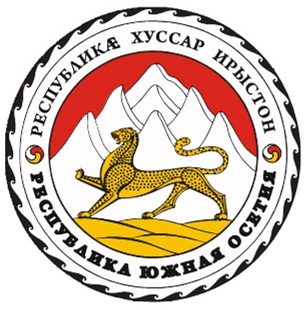 ЦЕНТРАЛЬНАЯ ИЗБИРАТЕЛЬНАЯ КОМИССИЯРЕСПУБЛИКИ ЮЖНАЯ ОСЕТИЯПОСТАНОВЛЕНИЕг. Цхинвалот 2 февраля 2022 г. №7/3Об утверждении формы письменного уведомления о приеме документов от уполномоченных представителей политических партий и инициативных групп избирателей, являющихся одновременно уполномоченными представителями кандидатов на должность Президента Республики Южная ОсетияРуководствуясь Конституционным законом Республики Южная Осетия «О выборах Президента Республики Южная Осетия» Центральная избирательная комиссия Республики Южная Осетия постановляет:1. Признать утратившим силу Постановление Центральной избирательной комиссии Республики Южная Осетия от 23.01.2017 года №3/4 "Об утверждении формы уведомления о приеме документов от политических партий, избирательных блоков, инициативных групп избирателей".2. Утвердить форму письменного уведомления о приеме документов от уполномоченных представителей политических партий и инициативных групп избирателей, являющихся одновременно уполномоченными представителями кандидатов на должность Президента Республики Южная Осетия.3. Опубликовать настоящее Постановление на сайте Центральной избирательной комиссии Республики Южная Осетия в сети "Интернет". ПредседательЦентральной избирательной комиссииРеспублики Южная Осетия                                                                       Э.Р. Гагиева                                                              СекретарьЦентральной избирательной комиссии    Республики Южная Осетия                                                                   К.И. АвлоховаУТВЕРЖДЕНОПостановлением Центральной избирательной комиссии Республики Южная Осетияот 02.02.2022г. №7/3ЦЕНТРАЛЬНАЯ ИЗБИРАТЕЛЬНАЯ КОМИССИЯ РЕСПУБЛИКИ ЮЖНАЯ ОСЕТИЯПисьменное подтверждение о приеме документов_____________________________________________________________________________(Ф.И.О. лица, представившего документы, наименование политической партии,_____________________________________________________________________________________________       инициативной группы избирателей)_____________________________________________________________________________________________Перечень представленных документов:__________________________________________________________________________________________________________________________________________________________________________________________________________________________________________________________________________________________________________________________________________________________________________________________________________________________________________________________________________________________________________________________________________________________________________________________________________________________________________________________________________________________________________________________________________________________________________________________________________________________________________________________________________________________________________________________________________________________________________________________________________________________________________________________________________________________________________________________________________________________________________________________________________________________________________________________________________________________________________________________________________________________________________________________________________________________________________Всего принято ___________________________________________________________листов					(цифрами и прописью)«_______» _____________________2022 г.		______________________________          (дата приема документов)					        (время представления документов)____________________________________			____________________________________(Ф.И.О. и должность принявшего документы)				(подпись)М.П._____________________________________________________________________________(Ф,И.О. лица, дата и время получившего письменное подтверждение о приеме документов, подпись)